第49回全国高等学校総合文化祭香川大会　大会テーマ応募用紙 大会基本方針募集要項を確認、了承のうえ応募します。【参考】他都県の大会テーマNo.　※事務局記入欄　　※事務局記入欄　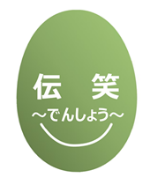 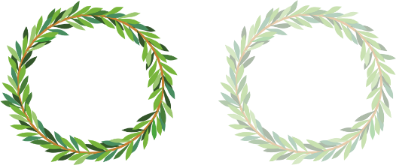 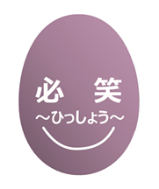 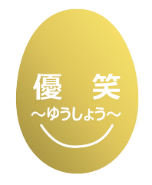 応募作品①大会テーマ（特別な読み方をする場合は、漢字にふりがなをつけてください。）応募作品①テーマについてのコメント（どのような意味を込めたのかなど）応募作品②大会テーマ（特別な読み方をする場合は、漢字にふりがなをつけてください。）応募作品②テーマについてのコメント（どのような意味を込めたのかなど）ふりがな氏名学校名学年・学科〔　　　　　〕年〔　　　　　　　 　　　〕科　※高校生のみ学科を記入してください。202２年(R4)東京都「江戸の街　光織りなす文化の花」2021年(R3)和歌山県「届けよう和の心　若葉が奏でるハーモニー」2020年(R2)高知県「蒼海の知　緑樹の感　陽光の志　いま、南国土佐に集うとき」2019年(R1)佐賀県「創造の羽根を広げ、蒼天へ舞え　バルーンの如く」2018年(H30)長野県「みすずかる信濃に若木は競い森を深める　渡る風にを拡げて」